Чем отличается организация обучения детей в первых классах от других классов начальной школы?Продолжительность учебной недели – 5 дней.С целью обеспечения плавного перехода из дошкольного учреждения в школу, учебным планом в первом классе предусмотрено на протяжении сентября месяца проведение учебных занятий по программе «Введение в школьную жизнь». В течение этого периода не проводятся учебные занятия по математике, чтению, письму. Учитель проводит с детьми экскурсии, целевые прогулки, физкультурные занятия, развивающие игры, учит детей, как вести себя в коллективе, изучает готовность каждого к школьному обучению, оказывает помощь школьникам в усвоении правил и форм поведения во время учебных занятий, в умении понимать содержание задаваемых учителем вопросов, в организации своей деятельности.С октября месяца проводятся все учебные занятия по предметам учебного плана. В середине третьей, самой продолжительной четверти организуются дополнительные каникулы в течение одной недели.Продолжительность учебного занятия – 35 минут. Домашние задания учащимся не задаются.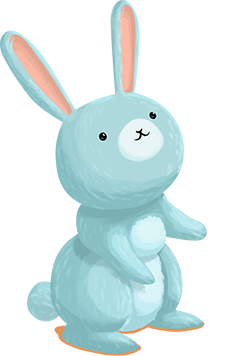 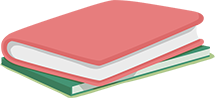 Рекомендуемый Министерством образования Республики Беларусь перечень школьных принадлежностей:- набор шариковых ручек
- фломастеры и карандаши
- ластик
- точилка
- обложки для тетрадей и книг
- пенал
- линейка
- краски (акварельные или гуашь)
- альбом для рисования
- набор кисточек.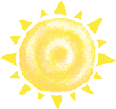 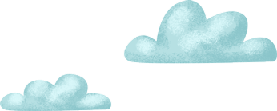 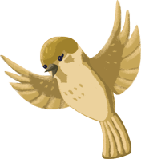 Памятка родителям первоклассников Первый класс – это серьезное испытание не только для ребенка, но и для всей семьи. От того, как пройдет этот первый школьный год, во многом зависят все последующие. Именно сейчас Ваш ребенок учится самостоятельности, ответственности. Итак, как же следует вести себя с первоклассником?Будите его спокойно. Проснувшись, он должен видеть Вашу улыбку и слышать ласковый голос. Не подгоняйте его с утра и не дергайте по пустякам.Не торопите его. Правильно рассчитать время, которое нужно ему на сборы в школу, - это Ваша, а не его задача.Не отправляйте ребенка в школу голодным.Не прощайтесь с ним, предупреждая: «Смотри, не балуйся», «Веди себя хорошо», «Смотри, чтобы сегодня не было плохих отметок» и т.п. Гораздо полезнее на прощание пожелать ребенку удачи, подбодрить, найти хоть пару ласковых слов – ведь у него впереди трудный день.Встречая ребенка из школы, забудьте фразы типа: «Что ты сегодня получил?» Встречайте ребенка спокойно, не обрушивайте на него тысячу вопросов, дайте ему расслабиться. Но если ребенок чересчур возбуждён и сам желает с ходу поделиться чем-то – не откладывайте разговор на потом, выслушайте его – это не займет много времени.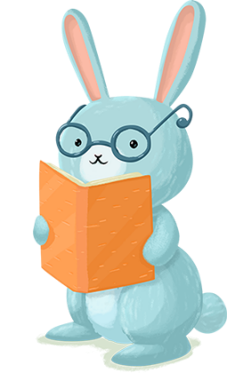 Если Вы видите, что ребенок огорчен, но молчит, - не допытывайтесь, пусть успокоится. Тогда и расскажет все сам. А нет – осторожно поинтересуйтесь позже.Интересуйтесь успехами ребенка у учителей, НО НЕ В ПРИСУТСТВИИ ребенка! Выслушав замечания учителя, не торопитесь устраивать ребенку взбучку. Для того чтобы делать какие-либо выводы, нужно выслушать обе стороны.Не требуйте от ребенка, чтобы он сразу после школы садился за уроки. Перерыв в 2-3 часа ему просто необходим.Не заставляйте его делать все уроки в один присест. После 15-20 минут занятий нужно делать 10-15-минутные «переменки», и лучше, если они будут подвижными.Не торгуйтесь: «Если ты сделаешь то-то, то…». Это порочная практика – у ребенка выработается неверное представление о цели его учебы.Хотя бы полчаса в день посвятите только ребенку, не отвлекаясь на домашние заботы, телефонные звонки, телевизор.Помните, что в течение учебного года есть «критические» периоды, когда учиться становится сложнее, ребенок быстрее утомляется, у него снижена работоспособность. Для первоклашки это первые 4-6 недель, затем – конец 2-й четверти, первая неделя после зимних каникул и середина 3-й четверти. В эти периоды нужно быть особенно внимательными к состоянию ребенка. 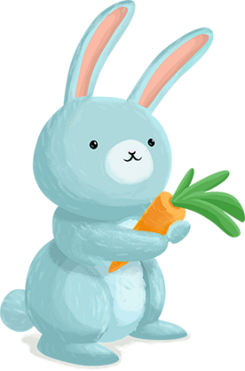 КАКИЕ ЗНАНИЯ НЕОБХОДИМЫ РЕБЕНКУ ПРИ ПОСТУПЛЕНИИ В   ШКОЛУ?
  Развитие речи и готовность к овладению грамотой:развитие фонематического слуха;умение членить слова на слоги;умение членить простые предложения на с лова; умение составлять предложения из 3-4 слов;умение пользоваться обобщающими понятиями;умение составлять рассказ по серии картинок. Развитие элементарных математических представлений:счет и отсчет предметов заданного количества;владение прямым и обратным счетом в пределах 10;знание состава чисел первого десятка;умение соотносить цифру и число предметов;способность составлять и решать задачи в одно действие на сложение и вычитание;знание геометрических фигур (круг, квадрат, треугольник);умение ориентироваться на листе клетчатой бумаги. Кругозор ребенка и готовность к усвоению знаний:уметь назвать домашний адрес, полные имена родителей и состав семьи;общие понятия о различных видах деятельности взрослых;знать правила поведения в общественных местах и на улице;иметь общие понятия о временах года и сезонных явлениях;знать названия месяцев, дней недели и их последовательность.Когда начинать готовить ребенка к школе?Как лучше это делать? Чему и как учить?Принято считать, что дошкольника не учат, а развивают. Учебный процесс – основной вид деятельности только школьника. А ребенок 5-6 лет новые сведения о мире и людях получает через игровую деятельность.Единого для развития всех детей рецепта нет, да и быть не может: с одним нужно больше говорить, другого больше слушать, с третьим бегать и прыгать, а четвертого учить "по минуточкам" сидеть и внимательно работать. Одно ясно, готовить ребенка к школе нужно; и все, чему вы научите ребенка сейчас, а главное, чему он научится сам,  поможет ему быть успешным в школе.Для вас, заботливые родители, мы создали эту памятку, чтобы вы смогли воспользоваться некоторыми рекомендациями по подготовке ребенка к школе. От того, как пройдет первый учебный год, зависит многое в последующем обучении вашего ребенка.У многих взрослых бытует мнение: будто мы готовим детей к жизни.Нет, не готовим! Они уже живут!И эта жизнь полна сложностей, противоречий, испытаний. Скоро Ваш ребёнок переступит порог школы, что существенно изменит всю его привычную жизнь.Первый класс не должен лишить ребёнка радости и многообразия жизни.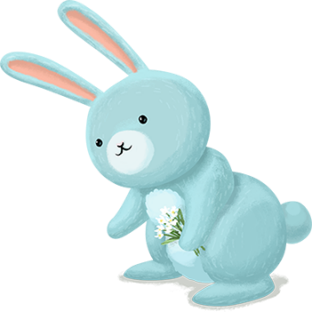 Что важно сделать перед школой?1. Развивать мелкую моторику руки ребёнка.2. Сформировать интерес к книге.3. Приучить соблюдать режим дня.4. Сформировать навыки самообслуживания, самостоятельности.Помните!До 7 лет идёт интенсивное интеллектуальное развитие ребёнка.Как родители могут помочь ребенку избежать некоторых трудностей1. Организуйте распорядок дня:стабильный режим дня;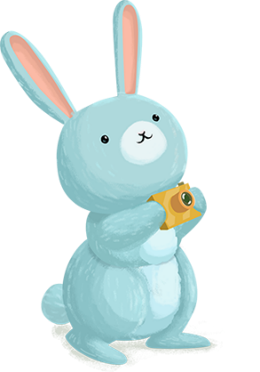 сбалансированное питание;полноценный сон;прогулки на воздухе.2. Развивайте самостоятельность у детейПроверьте, как эти навыки развиты у вашего ребёнка:Самостоятельно или после напоминаний ребёнок исполняет каждодневные правила личной гигиены (чистит зубы, умывается, чистит обувь, одежду и т.д.).Умеет проводить элементарную гигиеническую обработку продуктов (помыть яблоко, апельсин).Умеет самостоятельно одеваться, быть опрятным.Умеет содержать свои игрушки и вещи в порядке.Умеет самостоятельно занять себя интересным делом.Умеет отдыхать, восстанавливать потраченную энергию.3.  Формируйте у ребенка умение общаться:обратите внимание на то, умеет ли ваш ребенок вступать в контакт с новым взрослым, с другими детьми, умеет ли он взаимодействовать, сотрудничать.4. Уделите особое внимание развитию произвольности:учите ребенка управлять своими желаниями, эмоциями, поступками. Он должен уметь подчиняться правилам поведения, выполнять действия по образцу.5. Ежедневно занимайтесь интеллектуальным развитием ребенка:во время прогулок наблюдайте изменения в природе. Обращайте внимания на различные явления природы (дождь, снег, радуга, листопад, туман, ветер, тучи, буря, рассвет, закат); выучите названия времен года. Тренируйте умение определять время года на улице и картинках. Развивайте связную речь детей: учите пересказывать сказки, содержание мультфильмов, детских кинофильмов; составляйте рассказы по картинкам; следите за правильным произношением и дикцией детей. 6.  Тренируйте руку ребенка:развитию мелкой моторики руки ребенка помогут рисование, штриховка, раскрашивание небольших поверхностей, нанизывание бусинок, пуговиц, лепка, определение вслепую формы предметов (сначала самых простых, потом можно усложнять), игры с мелкими предметами (мозаика). 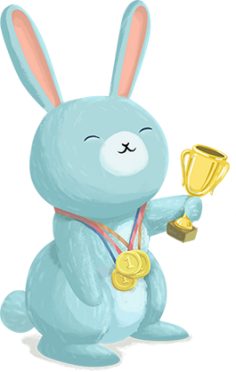 На заметку родителям!Первый год обучения будет самым ответственным в школьной жизни!1. Поддержите в ребенке его стремление стать школьником. Ваша искренняя заинтересованность в его школьных делах и заботах, серьезное отношение к его первым достижениям и возможным трудностям помогут первокласснику подтвердить значимость его нового положения и деятельности.2. Обсудите с ребенком те правила и нормы, с которыми он встретился в школе. Объясните их необходимость и целесообразность.3. Ваш ребенок пришел в школу, чтобы учиться. Когда человек учится, у него может что-то не сразу получаться, это естественно. Ребенок имеет право на ошибку.4. Составьте вместе с первоклассником распорядок дня, следите за его соблюдением.5. Не пропускайте трудности, возможные у ребенка на начальном этапе овладения учебными навыками. Если у первоклассника, например, есть логопедические проблемы, постарайтесь справиться с ними на первом году обучения.6. Поддержите первоклассника в его желании добиться успеха. В каждой работе обязательно найдите, за что можно было бы его похвалить. Помните, что похвала и эмоциональная поддержка способны заметно повысить интеллектуальные достижения человека.7. Если вас что-то беспокоит в поведении ребенка, его учебных делах, не стесняйтесь обращаться за советом и консультацией к учителю или школьному психологу.